ПРОЄКТ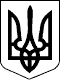 КАБІНЕТ МІНІСТРІВ УКРАЇНИПОСТАНОВАвід ___  ____________ 2021 р.     № ______КиївПро внесення змін до постанови Кабінету Міністрів України від 23 грудня 2015 р. № 1186Кабінет Міністрів України  п о с т а н о в л я є:1. Внести до постанови Кабінету Міністрів України від 23 грудня 2015 р. № 1186 «Про затвердження Ліцензійних умов провадження господарської діяльності з перевезення пасажирів, небезпечних вантажів та небезпечних відходів річковим, морським транспортом» (Офіційний вісник України, 2016 р., № 7, ст. 344; 2018 р., № 75, ст. 2506) зміни, що додаються.2. Ліцензіатам, які провадять господарську діяльність з перевезення пасажирів, небезпечних вантажів та небезпечних відходів внутрішнім водним, морським транспортом, протягом трьох місяців з дня набрання цією постановою чинності, подати до органу ліцензування документи, що підтверджують право здобувача ліцензії, як судновласника використовувати судно на законних підставах.  3. Ця постанова набирає чинності з 01 січня 2022 року, крім пунктів 6, 14 змін, які набирають чинності з 15 січня 2024 року.Прем’єр-міністр України                                                    Денис ШМИГАЛЬ